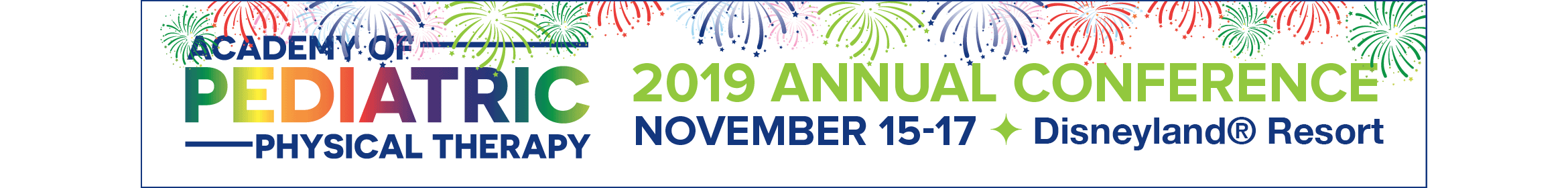 APPTAC 2019 CONFERENCE REGISTRATION FORMName/Credentials: 													Nickname for Badge: ______________________________ APTA Membership Number: 					Address: 														Phone: _____________________________ E-mail: 									General APPTAC Registration (November 15-17, 2019 * 20 contact hours)*To join APPT, visit www.apta.org and click on “Join” at the top of the page. Member registration rate applies, with transaction record. (Those not eligible for APPT membership may become an APPT Partner at www.pediatricapta.org under “Join Us”; member discount applies.) Preconference Course Registration (optional, November 13-14) *Pediatric Faculty Institute Parts 1 & 2 may be combined for the 2-day course rateIf attending APPTAC for a single day, please indicate which day you will attend: ____   November 15 (7 contact hours)	____   November 16 (7 contact hours)	____   November 17 (6 contact hours)Optional Social EventsOptional DonationOrder Summary_____ Special Needs?  Please specify: ______________________________________________________________	 Please note: we provide a variety of food options when we provide complimentary food, but cannot accommodate all dietary restrictions. Those with severe allergies or food sensitivities should plan to bring their own food.  Payment:  You may register online with a credit card at www.apptac.org; by phone by calling the Component Registrar at 800/999-2782, ext 3155; or by mail by sending in this registration form with your check (payable to Academy of Pediatric Physical Therapy): 	Academy of Pediatric Physical Therapy, APTAAttn: Component Registrar, APPTAC 20191055 North Fairfax St, Suite 205Alexandria, VA 22314-1488This registration form must be received with payment in full and be postmarked by Early-Bird or Advance deadline dates indicated above in order to receive that rate. Refund Policy: APPT reserves the right to cancel this event, in which case all monies paid will be reimbursed. If you need to cancel your registration, please send a request in writing to the above address and allow 4 weeks for reimbursement. A processing fee of $50 will be deducted for cancellations prior to October 28; for cancellations after October 28, the processing fee will be $150. Registrants may transfer their registration to someone else at no charge. Member TypeEarly-Bird(Ends Aug 30)Advance 
(Ends Oct 28)Onsite 
(Begins Nov 12)Advance Daily (Ends Oct 28)Onsite Daily (Begins Nov 12)PT Academy Member$460$510$560$260$285PTA Academy Member $310$350$390$175$200Student/Life Academy Member$135$165$195$90$110PT Non-Academy Member$610$660$710$330$355PTA Non-Academy Member$450$500$550$250$275Student Non-Academy Member$285$315$345$160$185Group/Corporate Rate (3 or more from same facility; at least 1 Academy member)$440$490Not availableNot availableNot availableGuest (Exhibit Hall Access Only)$90$100$110$50$60Select CoursePreconference CoursesAdvance for APPTAC participant (Ends Oct 28)Advance for non-APPTAC participant (Ends Oct 28)Onsite(Begins Nov 12)2-Day Course: APTA Credentialed Clinical Instructor Program, Level 1 (Nov 13-14, 7:30-5:00; 16 contact hours)$475$525$5751-Day Course: Pediatric Faculty Institute, Part 1 (Nov 13, 8:30-5:00; 7 contact hours)*$300$350$4001-Day Course: Pediatric Faculty Institute, Part 2 (Nov 14, 8:30-5:00; 7 contact hours)*$300$350$4001/2-Day Course: Pediatric Certified Specialist (PCS) Exam Preparation: Exercising Higher Order Thinking (Nov 14, 1:00-5:00; 4 contact hours)$250$300$3501/2-Day Course: The Power of Video to Understand, Capture, and Quantify Motor Behavior (Nov 14, 1:00-5:00; 4 contact hours)$250$300$3501/2-Day Course: TSA Pre-Check: Transition Supports and Advocacy for a Successful Journey from Infant/Toddler to Preschool (Nov 14, 1:00-5:00; 4 contact hours)$250$300$350Attend optional Welcome Reception on Thursday, November 14, 6:00 pm-8:00 pm. Attendance is complimentary for APPTAC attendees, but you must indicate if you plan to attend, so we can include you on the registration list.  Check if attendingAttend optional Social Event: Anniversary Celebration at Starcade in Tomorrowland at Disney (dinner followed by fireworks) on Saturday evening, November 16. The cost to attend is $50 and requires advance registration.__          Number attendingTotal $________________Duathlon at Disneyland Hotel for Young People with Diverse Abilities on Saturday, November 16: APPT will be hosting a bike & run event to promote physical activity for all. Please consider supporting this event with a $5 donation to help buy a T-shirt for a duathlon participant.  Check if donating $5 to help buy a T-shirt for a child ITEMCOSTAPPTAC Registration FeePreconference Course Registration FeeOptional Social Event $50Optional $5 Donation for Duathlon EventTOTAL AGREEMENT AMOUNT